Portal do AlunoMATERNALPROFESSORA: FLÁVIA FRANÇAAtividade14/04/2020Disciplina: Matemática É importante proporcionar aos pequenos exploração, visualização, contato e manuseio de diferentes objetos, incluindo o trabalho com as formas geométricas.Objetivos:Identificar e nomear as formas geométricas;Reconhecer a existência de diferentes formas;Desenvolver o raciocínio lógico;Reproduzir as formas geométricas;Ampliar o vocabulário;Desenvolver percepções táteis e visuais;Proporcionar momentos de exploração, trabalho em equipe e individual;Explorar a criatividade das crianças;Vamos brincar com a formas geométricas Já aprendemos sobre o círculo, então vejam o vídeo:https://www.youtube.com/watch?v=iEgBig_1WCAApós o vídeo, façam com ajuda da família uma colagem com todas as coisas que lembram o círculo, use sua imaginação como no exemplo abaixo: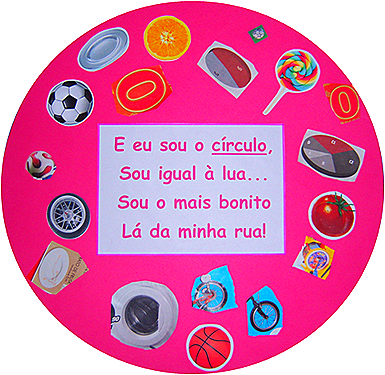 